Муниципальное бюджетное учреждение дополнительного образования «Детская музыкальная школа №1»городского округа СаранскАТТЕСТАЦИОННЫЕ МАТЕРИАЛЫна высшую квалификационную категорию преподавателяСТЕНЬШИНА ВЛАДИМИРА АЛЕКСАНДРОВИЧАг. Саранск2020 годАНКЕТАуровня профессиональной компетентности при присвоении высшей квалификационной категорииФамилия имя, отчество  	Стеньшин Владимир АлександровичГод и дата рождения 		15.09.1948 г.Место работы, должность	МУ ДМШ №1 г. Саранска, преподаватель Наличие квалификационной категории: Высшая квалификационная категория (Приказ № 592 от 18.06.2013г. Министерства образования Республики Мордовия).Образование: Средне-специальное (Саранское музыкальное училище им. Л.П. Кирюкова (диплом Н 453283 от 27 июня 1967 года. Рег. № 47).Полученная специальность и квалификация: преподаватель по классу баяна, руководитель оркестра народных инструментов.Стаж педагогической работы		55 летв данной должности 	53 годав данном учреждении	49 летУчебная нагрузка в текущем году: спец. инструмент: 21 часовНаличие звания: Заслуженный работник культуры МАССРДомашний адрес: г. Саранск, ул. Советская, 47, кв.6дом. тел. 8(834 2) 24-20-64; сотовый: 8 937 675 33 79.Повышение квалификацииВыступления на научно-практических конференциях, педагогических чтениях, семинарах, секциях, методических объединениях.Позитивная динамика доли учащихся, успевающих на «4» и «5» за предшествующий учебный год  %Зам. директора МБУДО «ДМШ № 1»                                        Е.Н. Анисимова4. Результаты участия обучающихся в профессиональных конкурсах, проводимых под  патронатом  Министерства культуры.Результаты участия  обучающихся в мероприятиях  различных  уровней деятельности: ( конкурсы ,фестивали).7. Участие преподавателя или учащихся в мероприятиях концертно-просветительского, художественно-творческого характера.8.Поступающие в ССУЗы, ВУЗы.Творческая характеристика      За время работы проявил себя грамотным преподавателем – специалистом с большим творческим потенциалом и активной жизненной позицией, который она реализует в самых различных направлениях. Преподаватель хорошо владеет   вопросами педагогики и психологии обучения и воспитания детей различного возраста. Умеет пользоваться различными методиками и применяет их на занятиях. Создает доброжелательную атмосферу на уроках и индивидуально подходит к каждому ребенку. Заинтересовывает и нацеливает учащихся на результат.      Благодаря настойчивости Стеньшина В.А.. на базе школы осуществлялись творческие проекты и конкурсы, посвящённые памяти талантливых преподавателей: А.П. Путушкину, В.В. Мануилову, Н.К. Прелатовой, Ю.К. Цыликовой, П.М. Шитову, Я.Х. Зеликману для учащихся г.о. Саранск.       Уроки В.А. Стеньшина нетрадиционны, интересны и насыщены по содержанию. Доброжелательность, стремление к диалогу в общении на уроке вызывают постоянный интерес учащихся к баяну. Ученики знакомятся не только с шедеврами музыкальной культуры, но и с произведениями мордовских композиторов, переложениями народной музыки. Его ученики имеют высокую мотивацию к познанию музыкального исполнительского мастерства, и   многие учащиеся   выбирают профессию музыканта и успешно поступают в музыкальные училища и высшие учебные заведения страны. Выпускник Стеньшина В.А. Горбунов Евгений в настоящее время работает директором ДМШ им. А. Гречанинова (г. Москва), а Горбунов Сергей возглавляет музыкальный ансамбль в театре Ленком (г. Москва)        Многолетняя педагогическая деятельность Стеньшина В.А.  неоднократно отмечалась Почетными грамотами Мин. культуры РСФСР, Республики Мордовия. Он награждён Знаком «За отличную работу» МК СССР и Знаком «За достижения в культуре» МК России, медалью «За заслуги» в ознаменование 1000-детия единения мордовского народа с народами Российского государства. В 1993 году ему было присвоено звание "Засуженный работник культуры МАССР».       Преподаватель постоянно стремится к росту профессионального мастерства, обучаясь на курсах повышения квалификации, участвует в конкурсах и концертах как исполнитель на народных инструментах в составе различных ансамблей. Его профессиональные и моральные качества позволяют пользоваться заслуженным авторитетом и уважением среди  учащихся, коллег и родителей.Директор МБУДО«Детская музыкальная школа № 1»                                             Е.В. Герасимова Приложения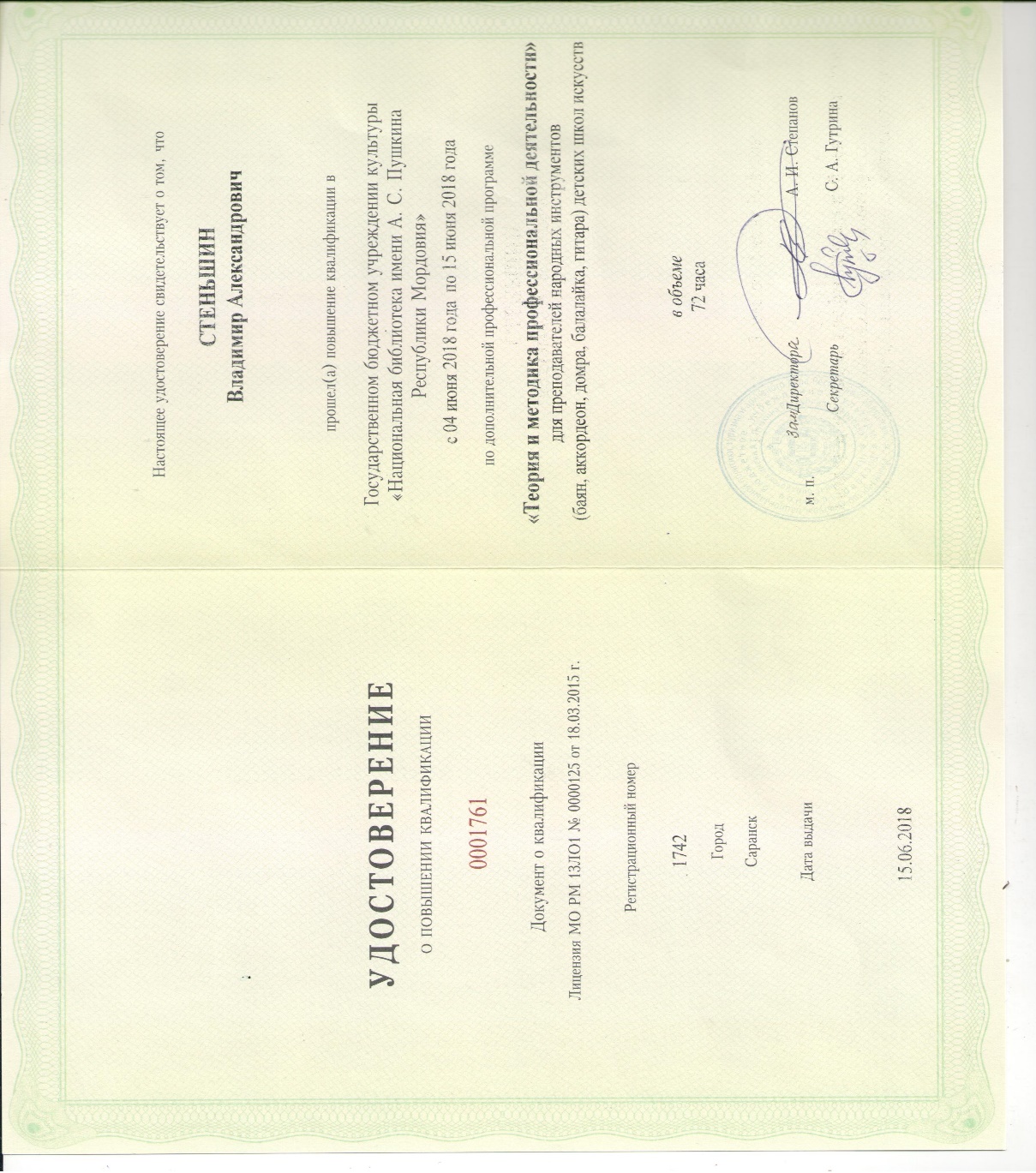 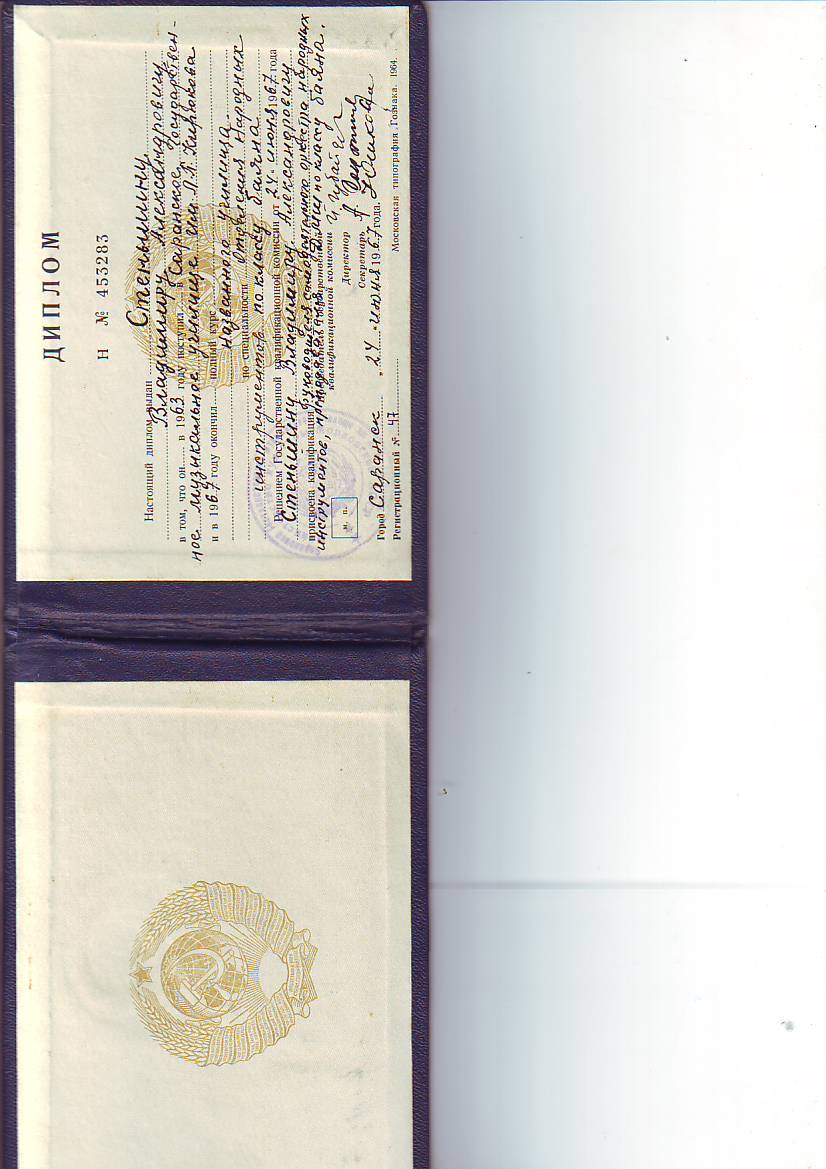 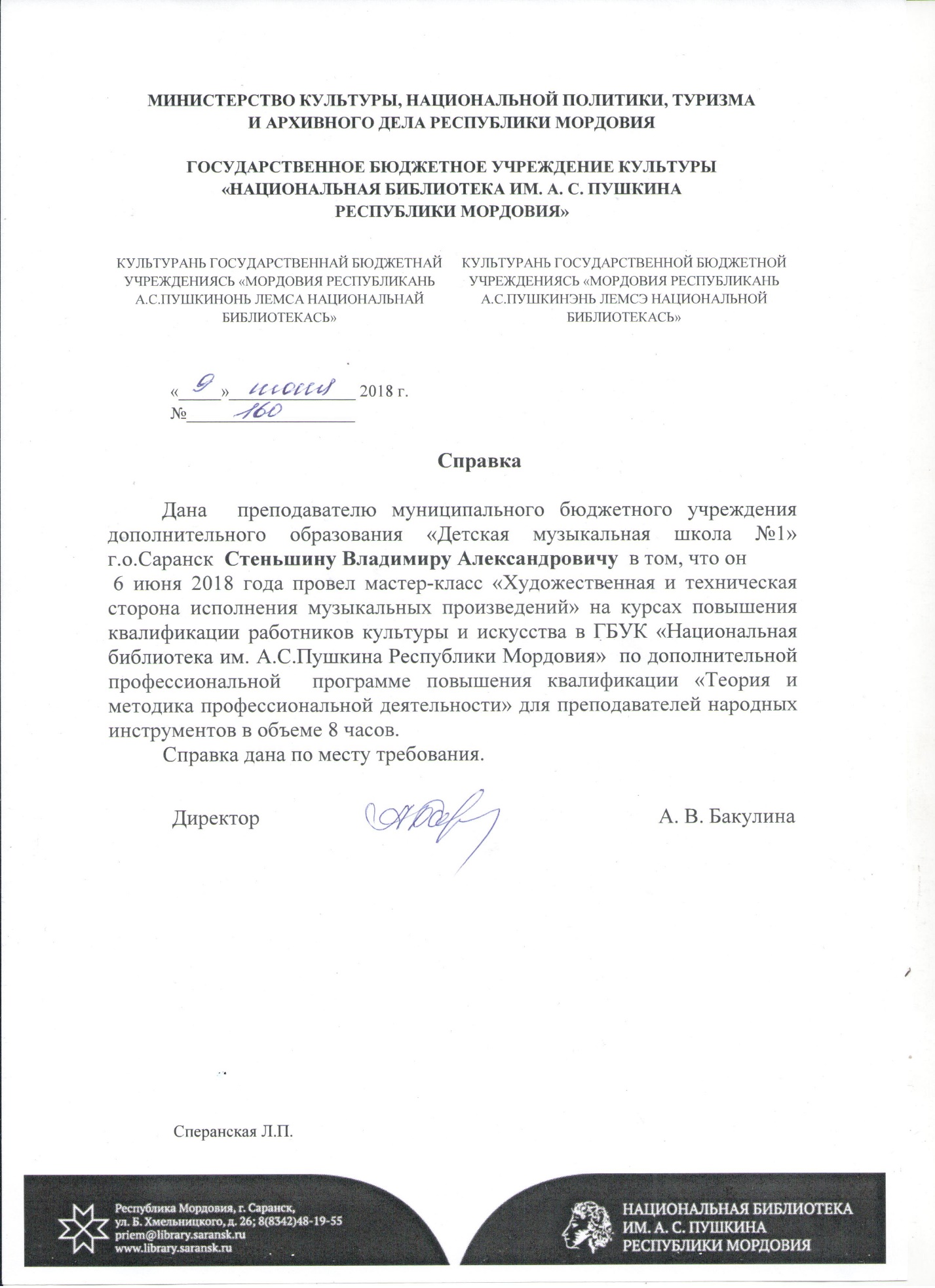 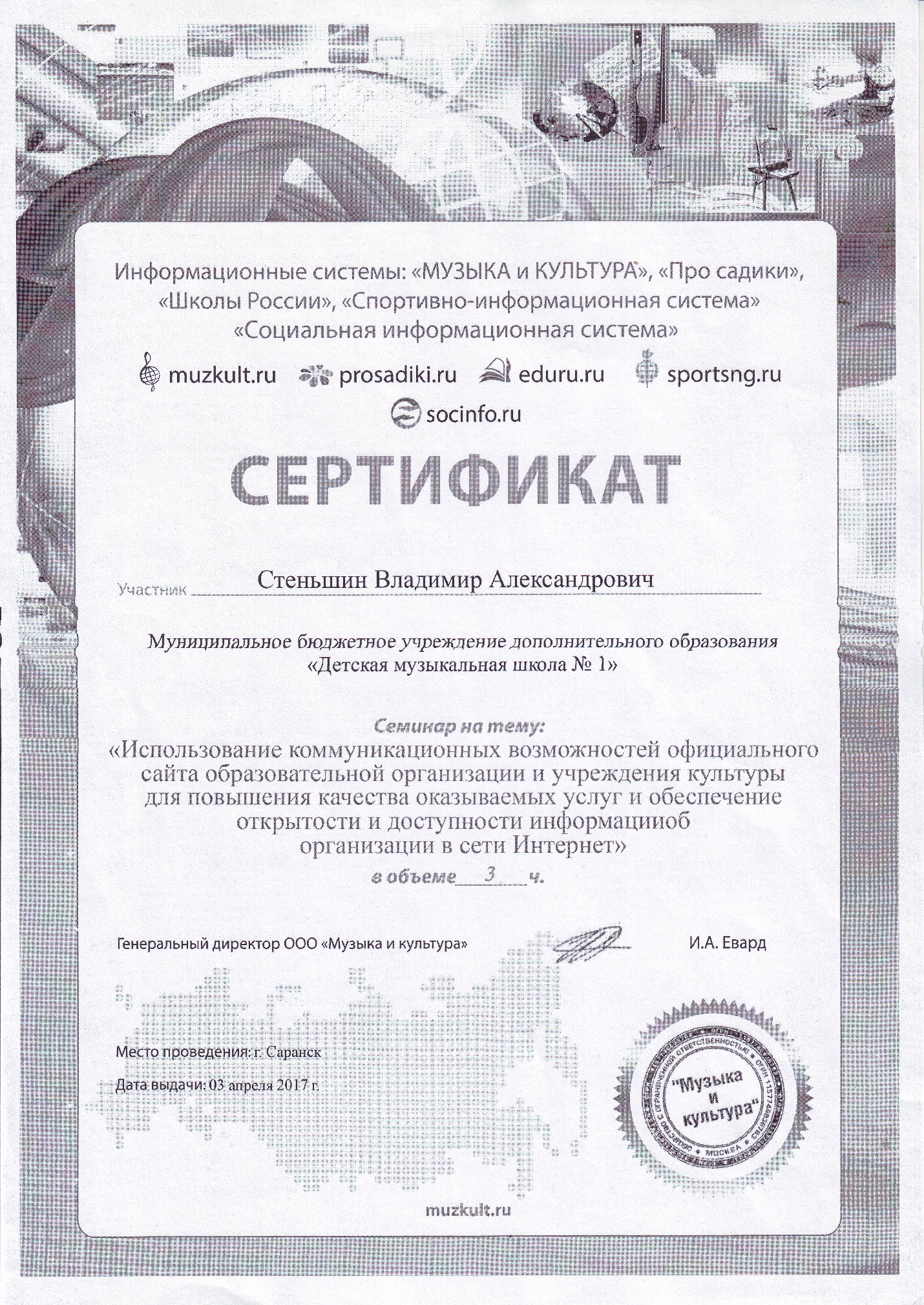 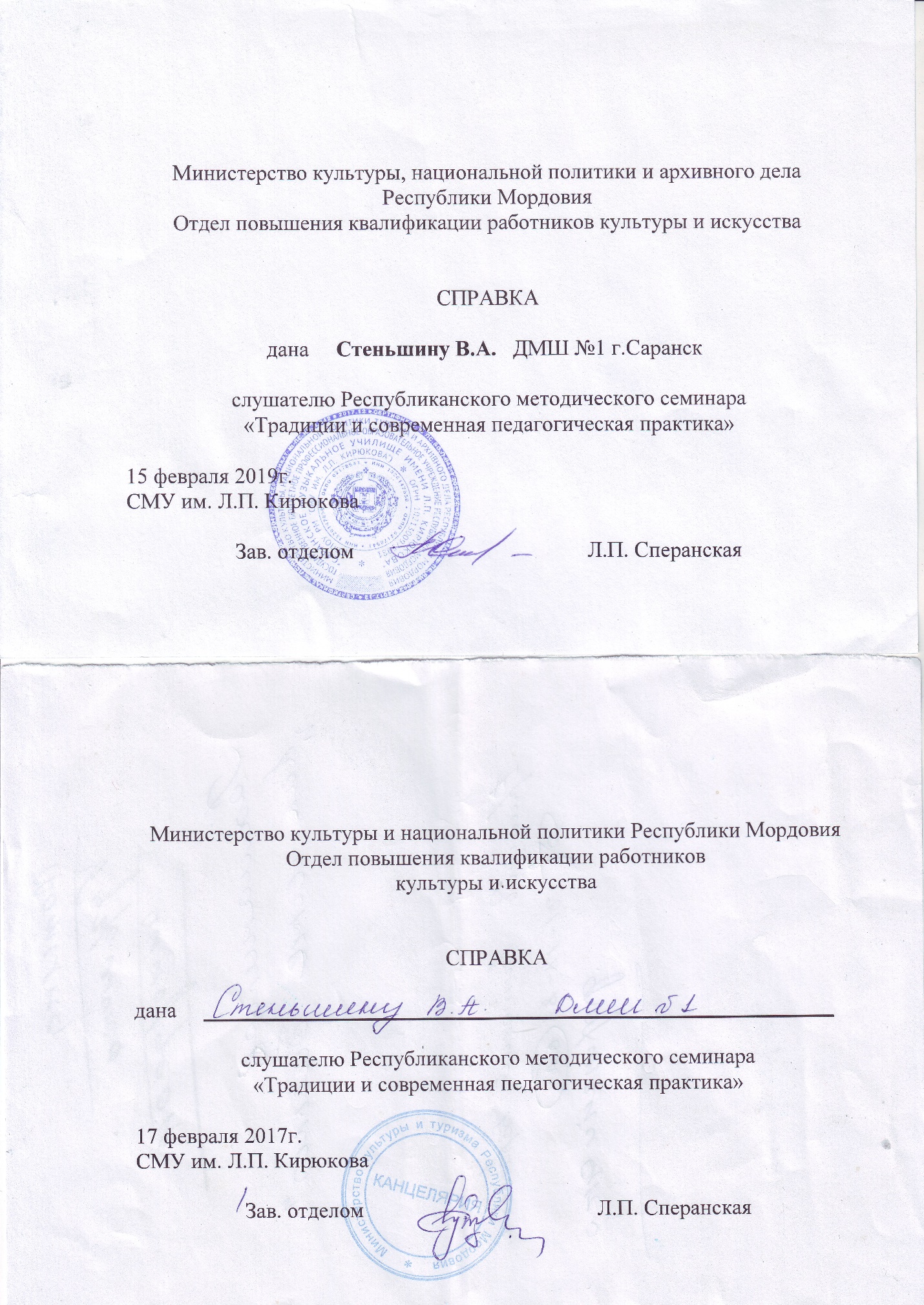 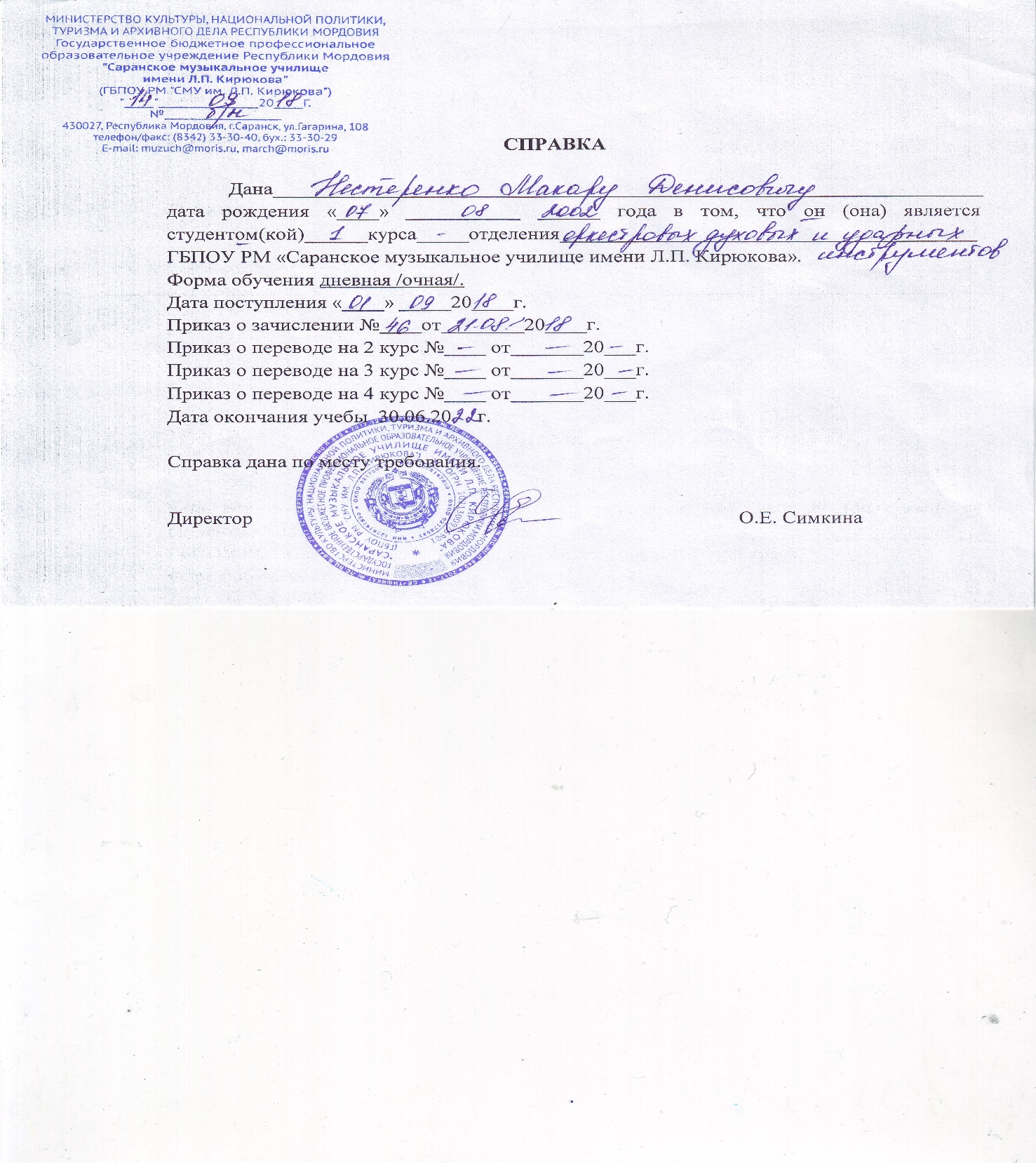 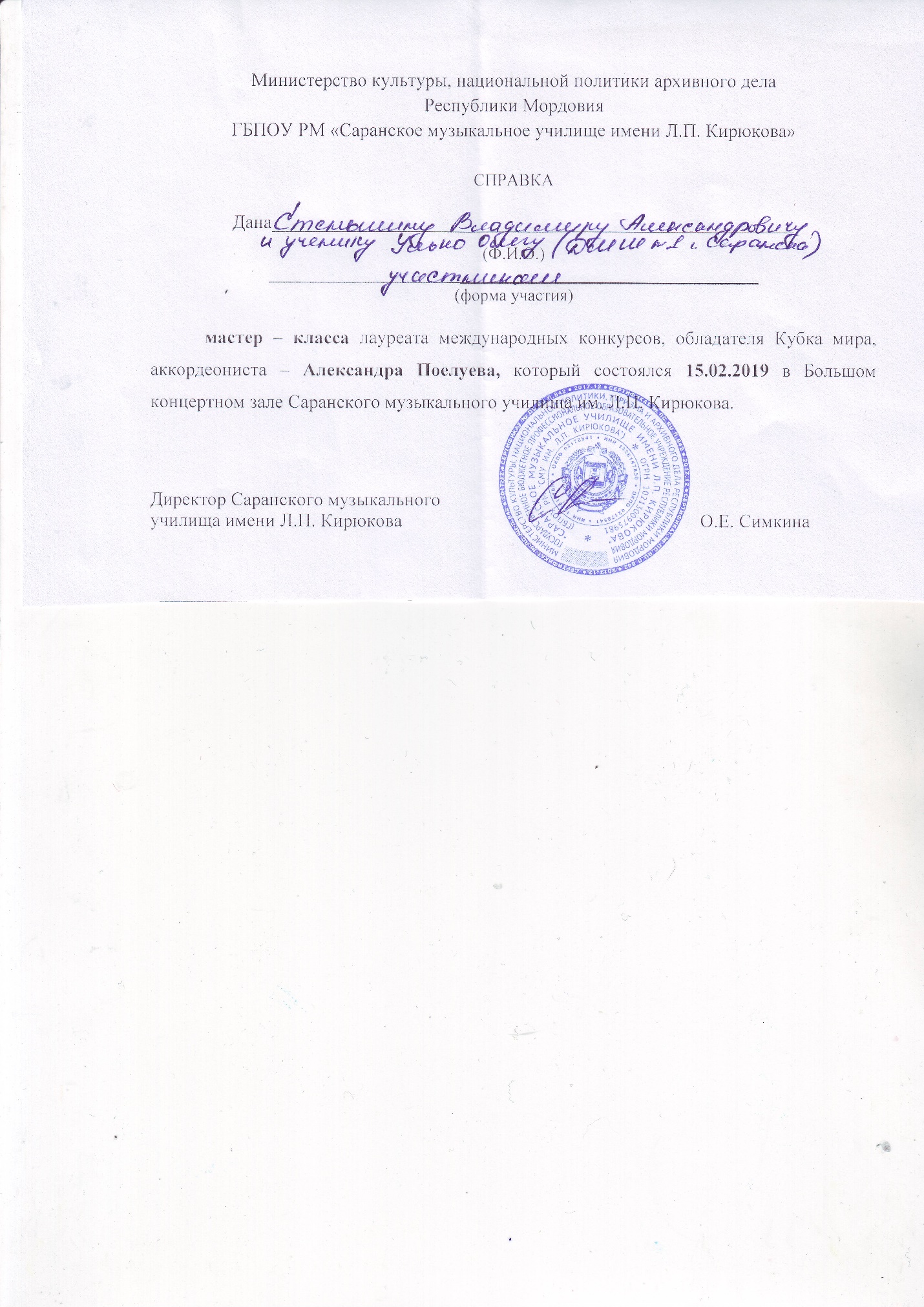 Представлениесобственного педагогического опытапреподавателя по классу баяна МБУ ДО «ДМШ №1»городского округа Саранск Республики МордовияСтеньшина Владимира АлександровичаОбщение и занятие с педагогом в классе и вне класса способствуют не только приобретению учащимися знаний, профессиональных навыков; способствуют гармоничному всестороннему развитию их способностей, но и формированию их отношения к труду, творчеству, восприятию этических норм взаимоотношений между людьми, восприятию способов обучения и воспитания, что, конечно, окажет благотворное влияние на их будущую деятельность.Педагог должен быть артистом в работе с учеником, должен всегда находиться в творческом поиске наиболее ярких и красочных образов, должен добиваться наиболее простых, разумных способов решения сложных художественных задач; его требовательность, доброжелательность, творческое горение должны зарождать в ученике любовь к музыке, к искусству; укреплять волю к преодолению трудностей, желание овладеть всеми техническими и выразительными средствами исполнения.Главное, чем я руководствуюсь в работе, – вызвать подлинный интерес к занятиям музыкой исходя из индивидуальных особенностей каждого ученика. Поэтому стараюсь, помимо академической школы, обучить азам современной эстрадной музыки (например, подбирать на слух полюбившиеся мелодии или песни).Учащийся формируется как музыкант в процессе обучения игре на музыкальном инструменте. Основой обучения является работа над произведением. Именно здесь учащийся приобретает знания, умения и навыки, необходимые для его дальнейшего развития, и главное, умение самостоятельно изучать произведение. 29 января 2016 г.  мной был проведен открытый урок с учеником 4-го класса Кузнецовым Ярославом на тему: Особенности работы над кантиленой на примере произведения Н. Будашкина «За дальнею околицей»  для преподавателей отделений народных инструментов  ДМШ и ДШИ городского округа Саранск.Работа над произведением – основной стержень формирования музыканта, будь то ученик или профессионал, так как  им необходимо знать, что составляет содержание этой работы и в какой форме оно выражается. От того, насколько чётко ученик представляет компоненты работы над произведением в их взаимосвязи и в целом, зависит успех его профессионального роста. Мы сегодня разбираем вопрос о работе над мелодией, вернее кантиленой в произведениях малой формы. И решающее значение в этой работе имеет правильный анализ тематического материала и определение его характера. Желая выделить существенные музыкально-выразительные черты той или иной темы произведения, образа и его развития, ученик непременно должен выяснить жанровую основу произведения, так как жанровый анализ относится как к содержанию, так и к форме произведения. Возьмём в качестве примера произведение Николая Павловича Будашкина «За дальнею околицей» - это переложение для баяна известной песни, написанной в годы Великой Отечественной войны.                                                                                                                          Для правильного анализа работы над кантиленой важно выявить жанровую природу пьесы как произведения с ярко выраженной «вокальной партией», трёхдольным размером, но, в отличие от вальса, более медленным темпом. Произведение написано в простой двухчастной форме. Это выразительная кантилена с сопровождением, по темпу и характеру спокойная. Чётко выраженная пульсация с ударениями на первой доле, трёхдольность, постепенное усиление звучности кульминации во 2-й части иногда приводят ученика к её чрезмерному ускорению, что несколько искажает содержание музыки, поэтому здесь необходимо последить за темпом.  Четыре такта вступления должны определить силу звучности басов и аккордов и выверить звуковое соотношение между мелодией и аккомпанементом, а также темп всего дальнейшего исполнения. Аккомпанемент по стилю сохраняется до конца произведения и требует «педализации» баса с аккордами.   На уроке мы добились следующих поставленных задач:Знакомство с произведением (разбор),Освоение выразительных средств.Работа над художественным содержанием произведения.На первом этапе основной задачей является создание общего представления о произведении и эмоциональное восприятие его в целом. Содержание работы: знакомство с материалами о произведении и знакомство с самим произведением.Затем необходимо проиграть произведение с начала до конца по возможности без длительных остановок. Во время игры необходимо обращать внимание на указания темпа, динамики штрихов.Самым трудоемким и длительным является второй этап. Работа над передачей в звучании выразительных средств музыкального текста, т.к.  применение различных способов звукоизвлечения обуславливается авторскими указаниями характера пьесы, темпа, артикуляционных указаний, динамических и агогических оттенков.Работая над фразировкой, особое внимание необходимо уделять ведению и распределению меха.Так же важно выбрать правильную аппликатуру, чтобы смена позиций кисти правой руки была плавной, без лишних призвуков, с обязательным ослаблением ведения меха к концу фразы или предложения.На третьем этапе синтезируется все, что сделано ранее: устанавливается звуковое соотношение фраз внутри предложений и периодов – внутри более крупных построений, Затем определяется единая линия развития музыкального материала, выявляется главная кульминация произведения.Чтобы создать стройную композицию и правильно раскрыть художественный образ произведения, надо опираться на авторские указания в нотном тексте.На классных занятиях делается основной смысловой, а не рабочий упор в работе над средствами выражения исполнительского процесса: музыкальным ритмом; кантиленой; темпом; фразировкой; динамической градацией в произведениях; аппликатурой и штрихами. В работе над каждым из этих средств выражения важны правильные первые шаги, появление верных мышечных ощущений и на последнем этапе – закрепление универсальных автоматических технических приёмов, как навыков, служащих базой для художественного исполнения произведения. В процессе обучения у учащегося должна быть создана прочная техническая база и развито художественное мышление; должны быть сформированы профессионально-исполнительские навыки. Эти все задачи составляют основной профессиональный стержень и классной, и домашней работы ученика. Оба вида работы взаимосвязаны между собой: количество и качество одной отражаются на качестве другой.Роль педагога в процессе музыкального произведения огромна. Участие его должно быть активно-творческим с самого разбора текста до момента выхода ученика на сцену. И во время занятий преподаватель должен тщательно следить за его игрой, обращая внимание ученика на точное прочтение нотного текста и выполнение всех авторских указаний. Объясняя и показывая учащемуся, отдельные приемы исполнения, следует объяснить,  в чем суть и важность их использования.В процессе работы над произведением педагог должен постоянно устранять неточности в артикуляции, ведении и смены движения меха, исправлять недостатки в постановке рук и неточности в аппликатуре.Работа над музыкальным произведением не имеет предела. Она продолжается и после концертного выступления. Навыки для публичных выступлений приобретаются как в условиях классных и домашних занятий, так и на концертной эстраде. Следует постоянно напоминать ученику, что концертная обстановка требует полной сосредоточенности. Это одно из самых важных условий для преодоления волнения.Знание методики изучения исполнительских штрихов, динамики, ведения меха в начальном периоде обучения ускоряет процесс усвоения навыков качественного исполнения учащимися произведений.Вывод, который можно сделать на основании моего педагогического опыта состоит в том, чтобы приучить учащегося осознанно и всесторонне подходить к исполнительскому мастерству, всегда помнить о важности воплощения художественного образа, иначе говоря, о поиске идентичных художественному образу приёмов звукоизвлечения, аппликатуры, артикуляции, ведению и смене движения меха.  Думаю, что этот опыт может быть использован  как учащимися с достаточной профессиональной подготовкой, так  и коллегами – преподавателями  музыкальных школ.   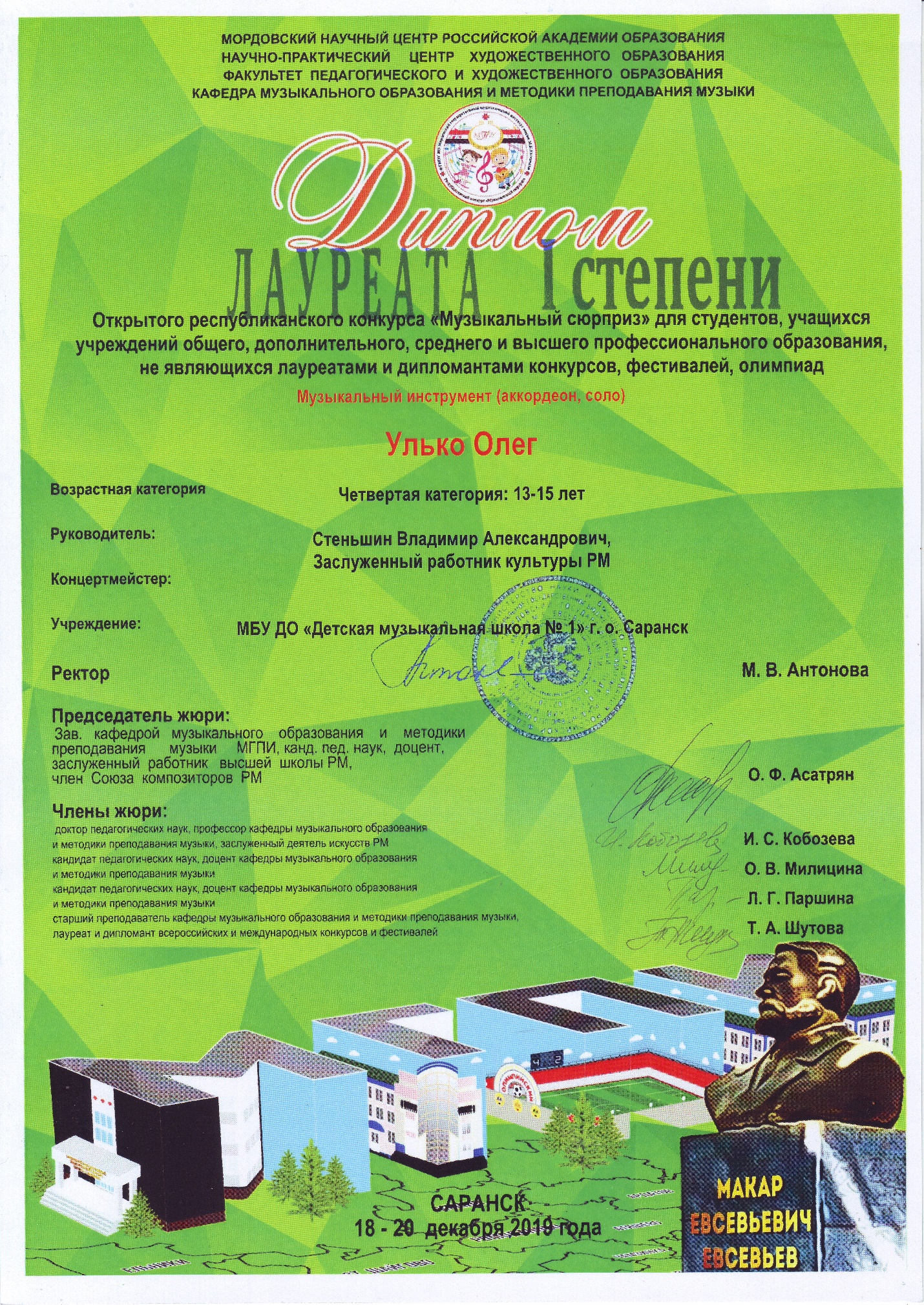 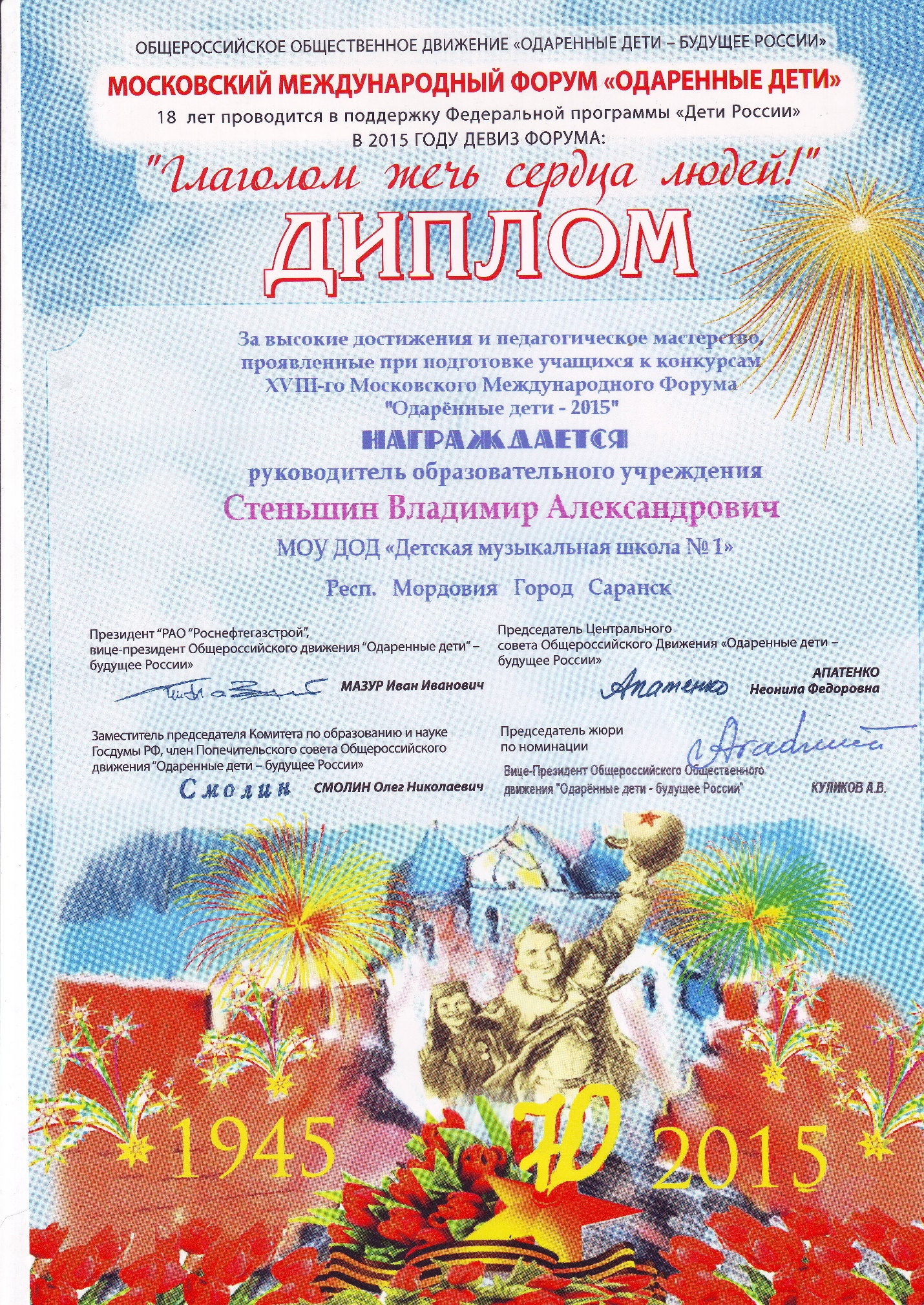 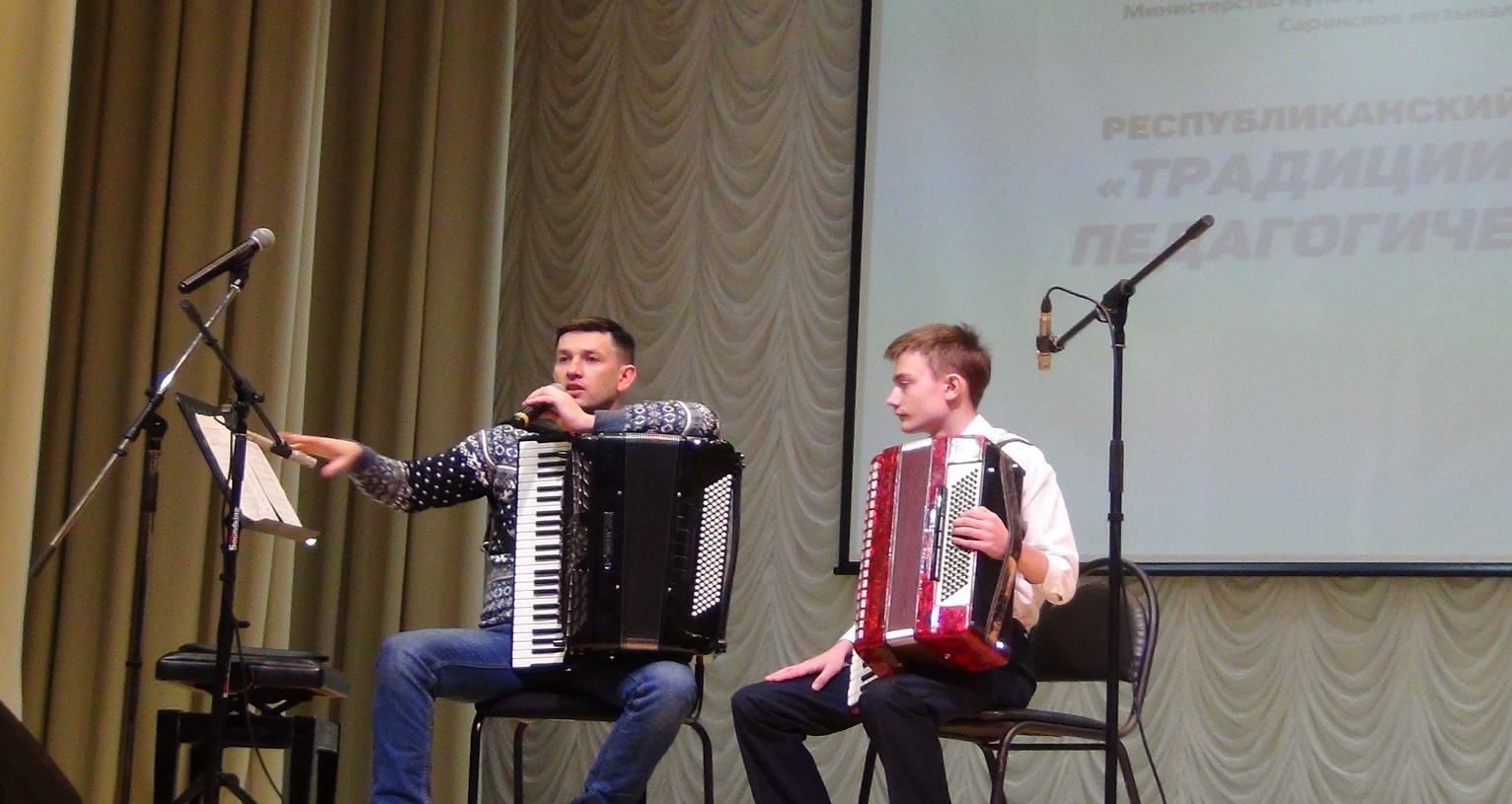 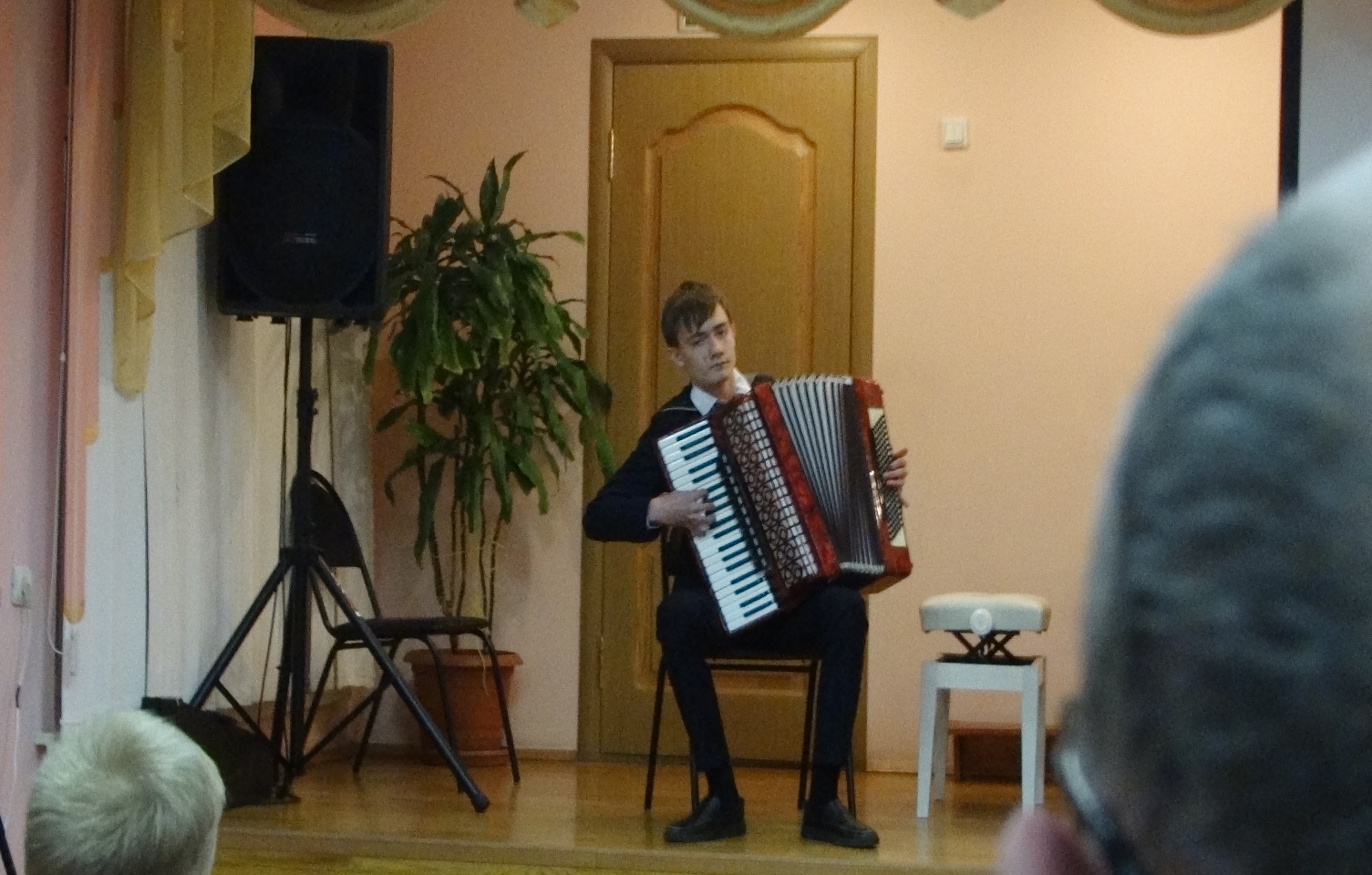 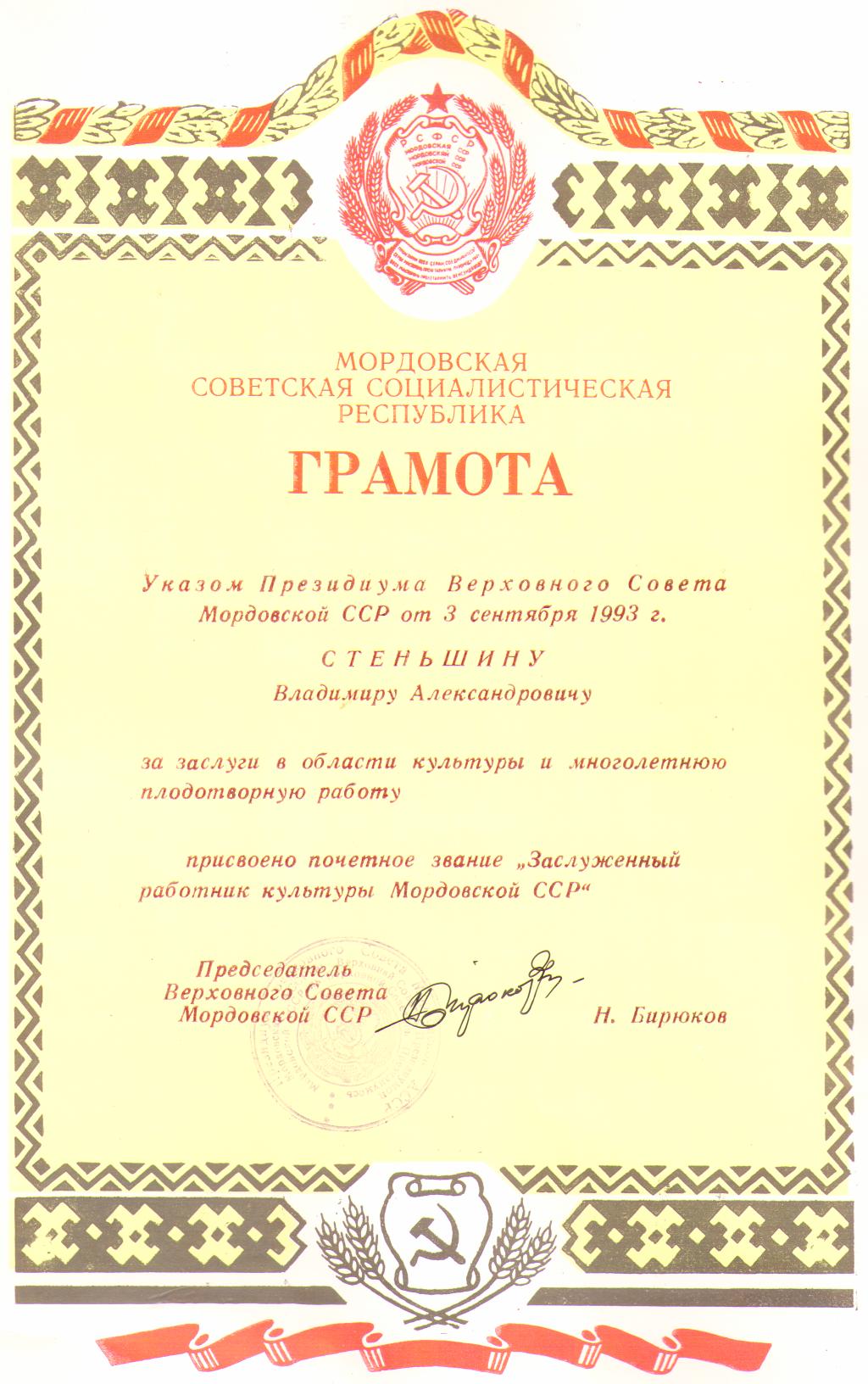 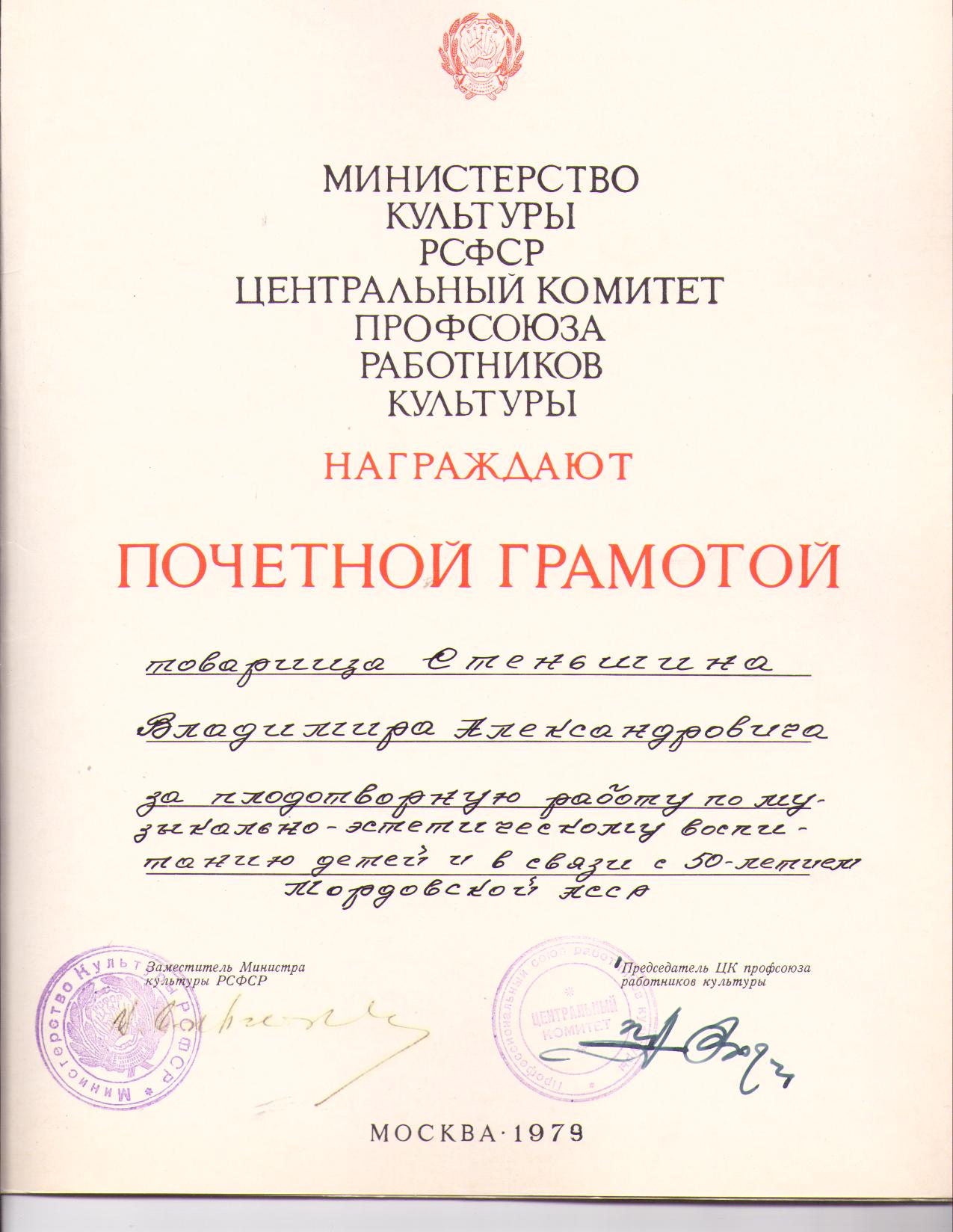 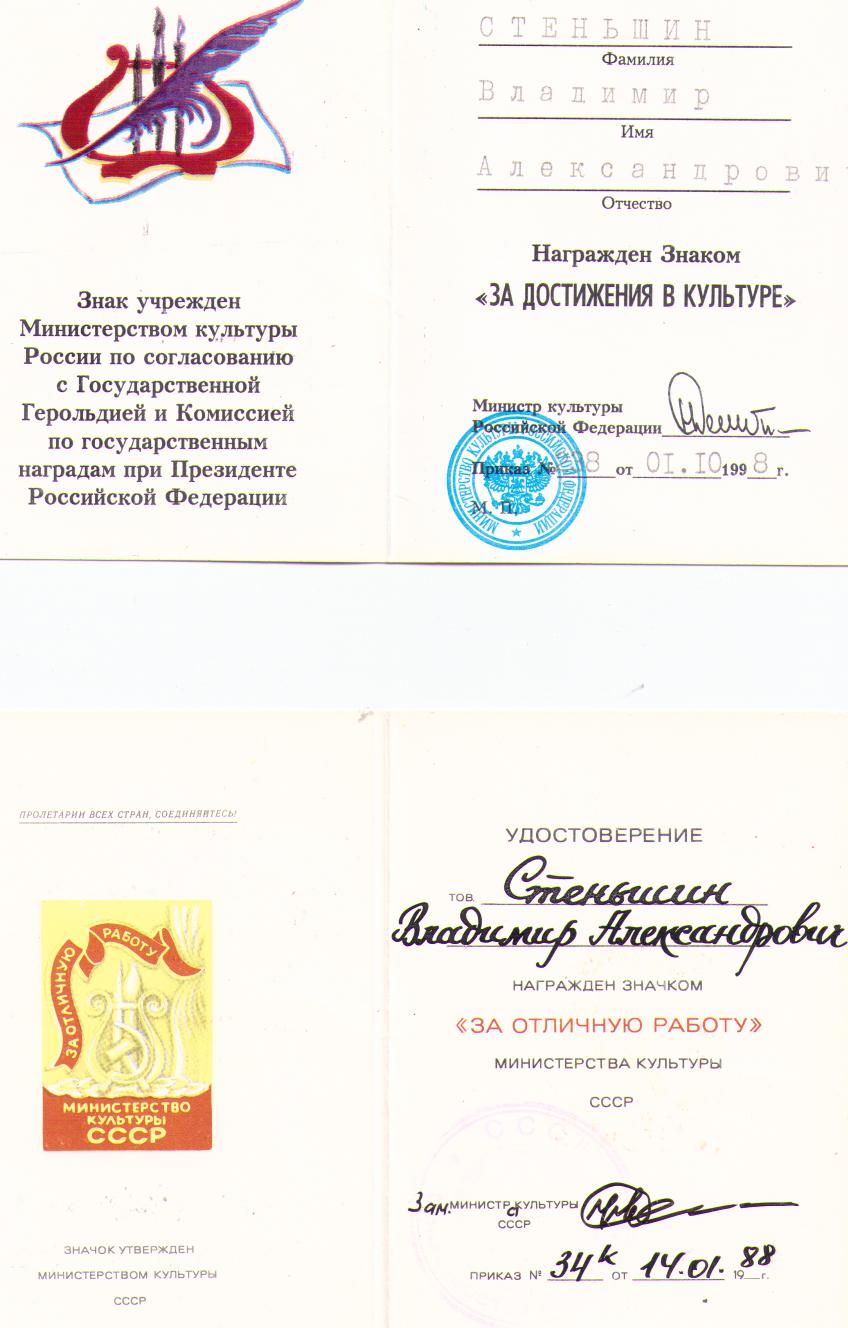 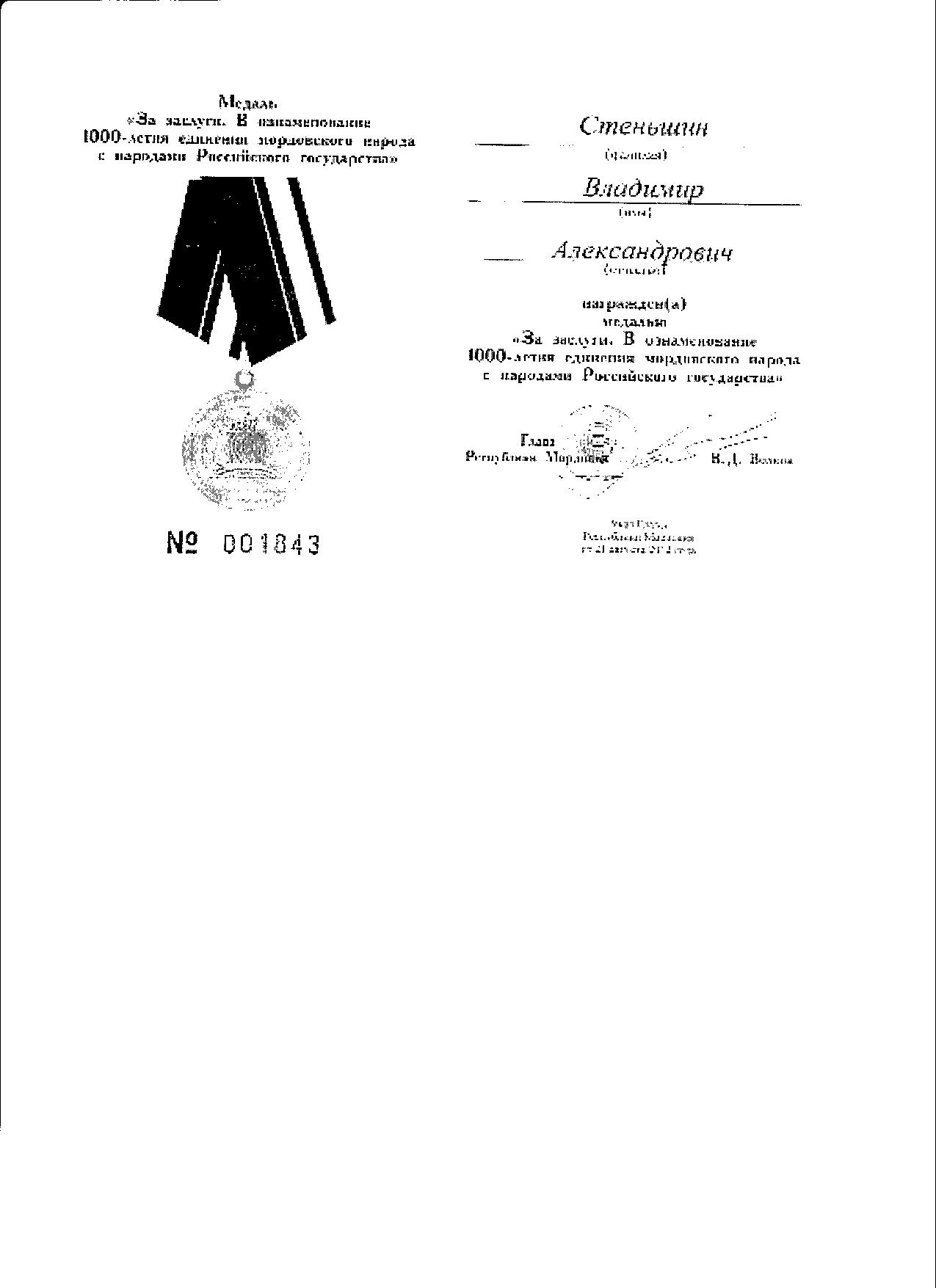 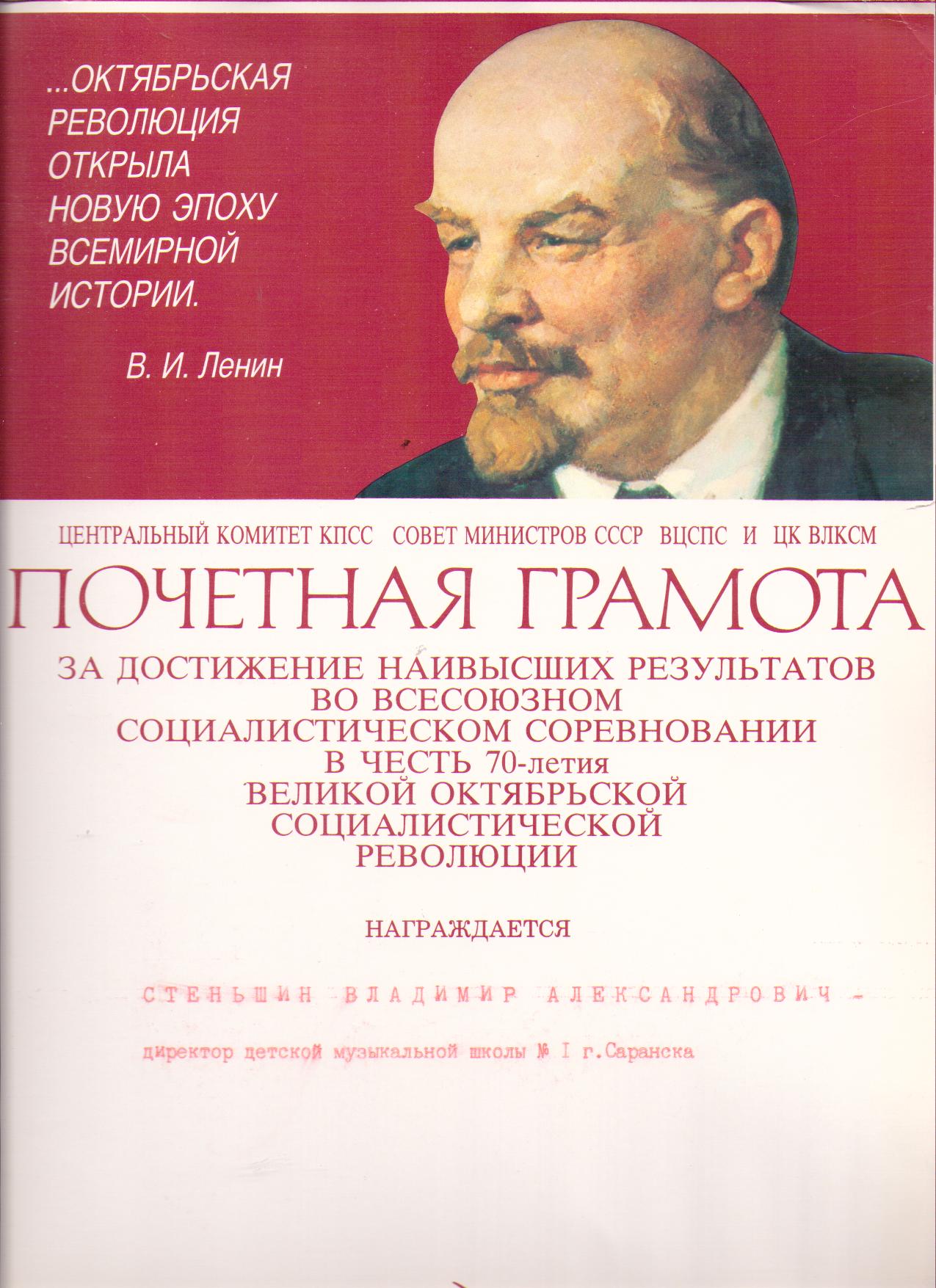 ГодНаименование: (методический семинар, конференция, мастер-класс, курсы повышения квалификации и т.д.)Место проведенияСтепень посещения (участник, слушатель)4.06-15.062018 г.Курсы повышения квалификации «Теория и методика профессиональной деятельности"ГБУК «Национальная библиотека им. А.С. Пушкина»УчастникУдостоверение000176115.02.2019 г.Мастер-класс лауреата международных конкурсовАлександра ПоелуеваСМУ им. Л.П. КирюковаУчастник(учащийся Улько Олег)15.02.2018 г.Республиканский методический семинар «Традиции и современная педагогическая практика»СМУ им. Л.П. Кирюковаслушатель17.02.2017 г.Республиканский методический семинар «Традиции и современная педагогическая практика»СМУ им. Л.П. КирюковаслушательДатаНазваниетемыМесто проведенияФормаучастия09.062018 г.Мастер класс «Художественная и техническая сторона исполнения музыкальных произведений» на курсах повышения квалификации «Теория и методика профессиональной деятельности"ГБУК «Национальная библиотека им. А.С. Пушкина»Руководитель мастер класса№Фамилия, имя ученикаКлассОценка по специальности1Карасёв Мирон142Андрей143Давыдов Минтимер254Плешаков Кирилл355Плешаков Роман446Митякин Кирилл557Улько Олег65\Итого:91%№ДатаНаименование, уровень мероприятияФамилия, имя учащегосяРезультат118-20 декабря.2019 г.МГПИ им. М.Е. ЕвсевьеваОткрытый республиканский конкурс «Музыкальный сюрприз»Улько ОлегЛауреат 1-й степени№ДатаНаименование, уровень мероприятияФамилия, имя учащегосяРезультат118-20 декабря.2019 г.МГПИим. М.Е. ЕвсевьеваОткрытый республиканский конкурс «Музыкальный сюрприз»Улько ОлегЛауреат 1-й степени№ДатаНаименование, уровень мероприятияФамилия, имя учащегося1Ноябрь2019 годаЮбилейный концерт ДМШ № 1Улько Олег229 января2020 года«И вновь зажигаются звёзды». Концерт, посвящённый памяти В.Г. Пелагеина.Улько Олег№Фамилия, имяГодУчебное заведениеОтделение1Юркин Алексей2016-2018Московский областной  базовый музыкальный колледж  им.А.М. СкрябинаТеория музыки2.Нестеренко Макар2018 СМУ им. Л.П. КирюковаОтделение духовых инструментов3.Юркин Алексей2018РАМим. Гнесиных(Москва)Симфоническое дирижирование